VÝZVA NA TENTO TÝDEN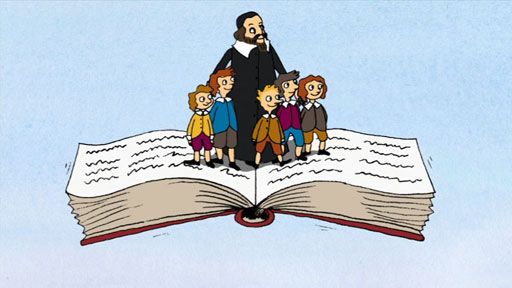 ŠKOLA   HROU S   J. A. KOMENSKÝMMůžete se zapojit do jedné (nebo všech kategorií, jak se budete cítit...)Kategorie literární:   zahrajte si na básníky a pokuste se složit nějakou                                                                         pěknou básničku o J. A. Komenském (a když do toho                                      přidáte trochu slušného humoru, budeme rádi).Kategorie výtvarná:    zahrajte si na malíře a pokuste se nakreslit, namalovat                                    nebo nějak jinak výtvarně ztvárnit J. A. Komenského –                                     podobu, jeho život, co vás napadne. Techniku necháme na                                       vás. Kategorie společenská:  zahrajte si na autora společenských her. Vymyslete a                                                                      následně případně vytvořte vzdělávací společenskou                                              hru, kterou by si mohli zpestřit pobyt doma ostatní. Své výstupy zasílejte paní učitelkám třídním do konce tohoto týdne.Zasláním vaší práce souhlasíte s jeho veřejnou prezentací (webové stránky, vitrína u vchodu do školy, apod.)